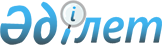 2009 жылғы 10 желтоқсандағы "Талдықорған қаласының 2010-2012 жылдарға арналған бюджеті туралы" N 158 шешіміне өзгерістер мен толықтырулар енгізу туралы
					
			Күшін жойған
			
			
		
					Алматы облысы Талдықорған қалалық мәслихатының 2010 жылғы 14 сәуірдегі N 172 шешімі. Алматы облысының Әділет департаменті Талдықорған қаласының Әділет басқармасында 2010 жылы 27 сәуірде N 2-1-120 тіркелді. Күші жойылды - Алматы облысы Талдықорған қалалық мәслихатының 2011 жылғы 02 ақпандағы N 226 шешімімен      Ескерту. Күші жойылды - Алматы облысы Талдықорған қалалық мәслихатының 2011.02.02 N 226 Шешімімен       

Қазақстан Республикасының Бюджет кодексінің 106-бабының 1, 2-тармақтарына, Қазақстан Республикасының "Қазақстан Республикасындағы жергілікті мемлекеттік басқару және өзін-өзі басқару туралы" Заңының 6-бабына сәйкес Талдықорған қалалық мәслихаты ШЕШІМ ҚАБЫЛДАДЫ:

       

1. Талдықорған қалалық мәслихатының 2009 жылғы 10 желтоқсандағы "Талдықорған қаласының 2010-2012 жылдарға арналған бюджеті туралы" N 158 (2009 жылғы 29 желтоқсандағы тіркеу N 2-1-110, "Талдықорған" газетінің 2010 жылғы 15 қаңтардағы 3-нөмірі), 2010 жылғы 3 ақпандағы N 165 енгізілген өзгерістер мен толықтырулар (2010 жылғы 12 ақпандағы тіркеу N 2-1-113, "Талдықорған" газетінің 2010 жылғы 19 ақпандағы 8 нөмірі) шешіміне келесі өзгерістер мен толықтырулар енгізілсін:

      

 1 тармақтағы:



      1) "Кірістер" деген жол бойынша "9540959" саны "10667898" санына ауыстырылсын;

      "салықтық түсімдер" деген жол бойынша "665570" саны "742205" санына ауыстырылсын;

      "салықтық емес түсімдер" деген жол бойынша "93251" саны "91266" санына ауыстырылсын;

      "негізгі капиталды сатудан түсетін түсімдер" деген жол бойынша "51869" саны "71213" санына ауыстырылсын;

      "трансферттердің түсімдері" деген жол бойынша "8730269" саны "9763214" санына ауыстырылсын;

      "ағымдағы нысаналы трансферттер" деген жол бойынша "2702590" саны "2760395" санына ауыстырылсын;

      "нысаналы даму трансферттері" деген жол бойынша "2751242" саны "3726382" санына ауыстырылсын;



      2) "шығындар" деген жол бойынша "9897496" саны "11024435" санына ауыстырылсын;



      3) "таза бюджеттік кредиттер" деген жол бойынша "2679" саны "2565" санына ауыстырылсын;



      5) "бюджеттің тапшылығы (профициті)" деген жол бойынша "-379216" саны "-379102" санына ауыстырылсын;



      6) "бюджеттің тапшылығын қаржыландыру (профицитті пайдалану)" деген жол бойынша "379216" саны "379102" санына ауыстырылсын;

      жолымен толықтырылсын:



      7) "қарыздарды өтеу" - 114 мың теңге;

      

 2 тармақтың жолдары бойынша:

      "мемлекеттік коммуналдық тұрғын үй қорының тұрғын үй құрылысы және (немесе) сатып алу" деген жол бойынша "321502" саны "324922" санына ауыстырылсын;

      "сумен жабдықтау жүйесін дамыту" деген жол бойынша "183132" саны "185332" санына ауыстырылсын;

      "білім беру объектілерін салу және реконструкциялау" деген жол бойынша "1475091" саны "2444611" санына ауыстырылсын;

      "мектептерді ұстау" деген жол бойынша "716388" саны "622577" санына ауыстырылсын;

      "ветеринария облысындағы жергілікті атқарушы органдардың бөлімшелерін ұстау" деген жол бойынша "1806" саны "1871" санына ауыстырылсын;

      "эпизоотияға қарсы іс-шаралар жүргізу" деген жол бойынша "5594" саны "5873" санына ауыстырылсын;

      "аудандық маңызы бар қалалардың, кенттердің, ауылдардың (селолардың), ауылдық (селолық) округтердің шекарасын белгілеу кезінде жүргізілетін жерге орналастыру" деген жол бойынша "56700" саны "51500" санына ауыстырылсын;

      "балабақшаларды ұстау" деген жол бойынша "49812" саны "87400" санына ауыстырылсын;

      "ветеринария бөлімін ұстау" деген жол бойынша "3412" саны "3528" санына ауыстырылсын;

      "Ұлы Отан соғысындағы Жеңістің 65 жылдығына орай Ұлы Отан соғысының қатысушылары мен мүгедектерінің жол жүруін қамтамасыз ету - 30903 мың теңге" деген жол келесі редакцияда баяндалсын:

      "Ұлы Отан соғысындағы Жеңістің 65 жылдығына орай Ұлы Отан соғысының қатысушылары мен мүгедектеріне Тәуелсіз Мемлекеттер Достастығы елдері бойынша, Қазақстан Республикасының аумағы бойынша жол жүруін, сондай-ақ оларға және олармен бірге жүретін адамдарға Мәскеу, Астана қалаларында мерекелік іс-шараларға қатысуы үшін тамақтануына, тұруына, жол жүруіне арналған шығыстарын төлеуді қамтмасыз ету - 17275 мың теңге";

      "Ұлы Отан соғысындағы Жеңістің 65 жылдығына Ұлы Отан соғысының қатысушылары мен мүгедектеріне біржолғы материалдық көмекті төлеу - 61255 мың теңге" деген жол келесі редакцияда баяндалсын:

      "Ұлы Отан соғысындағы Жеңістің 65 жылдығына орай Ұлы Отан соғысының қатысушылары мен мүгедектеріне, сондай-ақ оларға теңестірілген, оның ішінде майдандағы армия құрамына кірмеген, 1941 жылғы 22 маусымнан бастап 1945 жылғы 3 қыркүйек аралығындағы кезеңде әскери бөлімшелерде, мекемелерде, әскери-оқу орындарында әскери қызметтен өткен, запасқа босатылған (отставка), "1941-1945 жж. Ұлы Отан соғысында Германияны жеңгені үшін" медалімен немесе "Жапонияны жеңгені үшін" медалімен марапатталған әскери қызметшілерге, Ұлы Отан соғысы жылдарында тылда кемінде алты ай жұмыс істеген (қызметте болған) адамдарға біржолғы материалдық көмек төлеу - 90364 мың теңге";

      жолдарымен толықтырылсын:

      "жылу беру желілерін пайдалануын ұйымдастыруға - 100000 мың теңге";

      

 5 тармақта:

      "351190" саны "238369" санына ауыстырылсын;

      

 6 тармақтың жолдары бойынша:

      өкілді, атқарушы органдар және жалпы сипаттағы мемлекеттік қызметтер" деген жол бойынша "122573" саны "128304" санына ауыстырылсын;

      "Елді мекендерде жол жүрісі қауіпсіздігін қамтамасыз ету" деген жол бойынша "24624" саны "24381" санына ауыстырылсын;

      "білім беру мекемелері" деген жол бойынша "4011742" саны "5114019" санына ауыстырылсын, оның ішінде "жалпы білім беру" деген жол бойынша "1964687" саны "2049165" санына ауыстырылсын;

      "әлеуметтік көмек және әлеуметтік қамсыздандыру" деген жол бойынша "644114" саны "656002" санына ауыстырылсын;

      "тұрғын үй-коммуналдық шаруашылық" деген жол бойынша "3277184" саны "3390919" санына ауыстырылсын;

      "мәдениет, спорт, туризм және ақпараттық кеңістік" деген жол бойынша "90332" саны "97491" санына ауыстырылсын;

      "ауыл шаруашылығы, ветеринария және жер қатынастарын атқарушы органдары" деген жол бойынша "183926" саны "180428" санына ауыстырылсын;

      "сәулет, қала құрылысы және құрылыс қызметін атқарушы органдарына" деген жол бойынша "15174" саны "16759" санына ауыстырылсын;

      "көлік және коммуникация" деген жол бойынша "651327" саны "650942" санына ауыстырылсын;

      "басқалар" деген жол бойынша "39722" саны "41233" санына ауыстырылсын;

      "трансферттер" деген жол бойынша "359006" саны "246185" санына ауыстырылсын;

      

 7 тармақта:

      "жаңадан іске қосылатын білім беру объектілерін ұстауға" деген жол бойынша "140546" саны "143833" санына ауыстырылсын;

       

2. Көрсетілген шешімнің 1 қосымшасы осы шешімнің 1 қосымшасына сәйкес жаңа редакцияда баяндалсын.

       

3. Осы шешім 2010 жылдың 1 қаңтарынан қолданысқа енгізіледі.      Кезекті 20-сессиясының

      төрағасы,

      Қалалық мәслихаттың

      хатшысы                                    М. Бопазов      КЕЛІІСІЛДІ:      Қалалық экономика және

      бюджеттік жоспарлау

      бөлімінің бастығы                          Королева Любовь Григорьевна

      2010 жылғы 14 сәуір

Қалалық мәслихаттың 2010 жылғы

14 сәуірдегі "2009 жылғы

10 желтоқсандағы "Талдықорған

қаласының 2010-2012 жылдарға

арналған бюджеті туралы"

N 158 шешіміне өзгерістер

мен толықтырулар енгізу

туралы" N 172 шешіміне

1 қосымша2009 жылғы 10 желтоқсандағы

"Талдықорған қаласының

2010-2012 жылдарға

арналған бюджеті туралы"

N 158 шешіміне

1 қосымша 

Талдықорған қаласының 2010 жылғы бюджеті
					© 2012. Қазақстан Республикасы Әділет министрлігінің «Қазақстан Республикасының Заңнама және құқықтық ақпарат институты» ШЖҚ РМК
				(мың теңге)(мың теңге)(мың теңге)(мың теңге)(мың теңге)СанатыСанатыСанатыСанатыСомасыСыныпСыныпСыныпСомасыІшкі сыныпІшкі сыныпСомасыА Т А У ЫСомасыI. Кірістер106678981Салықтық түсімдер7422054Меншікке салынатын салықтар4971741Мүлікке салынатын салықтар1995003Жер салығы825004Көлік құралдарына салынатын салық2149845Бірыңғай жер салығы1905Тауарларға, жұмыстарға және қызметтерге

салынатын iшкi салықтар822602Акциздер221603Табиғи және басқа да ресурстарды пайдаланғаны

үшiн түсетiн түсiмдер120004Кәсіпкерлік және кәсіби қызметті жүргізгені

үшін алынатын алымдар291005Ойын бизнеске салық190008Заңдық мәнді іс-әрекеттерді жасағаны және

(немесе) оған уәкілеттігі бар мемлекеттік

органдар немесе лауазымды адамдар

құжаттар бергені үшін алынатын міндетті

төлемдер1627711Мемлекеттік баж1627712Салықтық емес түсімдер912661Мемлекеттік меншіктен түсетін кірістер42311Мемлекеттік кәсіпорындардың таза кірісі бөлігінің түсімдері12315Мемлекет меншігіндегі мүлікті жалға беруден

түсетін кірістер30003Мемлекеттік бюджеттен қаржыландырылатын

мемлекеттік мекемелер ұйымдастыратын

мемлекеттік сатып алуды өткізуден түсетін

ақша түсімдері351Мемлекеттік бюджеттен қаржыландырылатын

мемлекеттік мекемелер ұйымдастыратын

мемлекеттік сатып алуды өткізуден түсетін ақша түсімдері354Мемлекеттік бюджеттен қаржыландырылатын,

сондай-ақ Қазақстан Республикасы Ұлттық

Банкінің бюджетінен (шығыстар сметасынан)

ұсталатын және қаржыландырылатын

мемлекеттік мекемелер салатын айыппұлдар,

өсімпұлдар, санкциялар, өндіріп алулар840001Мұнай секторы ұйымдарынан түсетін түсімдерді

қоспағанда, мемлекеттік бюджеттен

қаржыландырылатын, сондай-ақ Қазақстан

Республикасы Ұлттық Банкінің бюджетінен

(шығыстар сметасынан) ұсталатын және

қаржыландырылатын мемлекеттік мекемелер

салатын айыппұлдар, өсімпұлдар, санкциялар,

өндіріп алулар840006Басқа да салықтық емес түсімдер30001Басқа да салықтық емес түсімдер30003Негізгі капиталды сатудан түсетін түсімдер712131Мемлекеттік мекемелерге бекітілген мемлекеттік мүлікті сату229941Мемлекеттік мекемелерге бекітілген мемлекеттік мүлікті сату229943Жерді және материалдық емес активтерді сату482191Жерді сату478692Материалдық емес активтерді сату3504Трансферттердің түсімдері97632142Мемлекеттік басқарудың жоғары тұрған органдарынан түсетін трансферттер97632142Облыстық бюджеттен түсетін трансферттер9763214II. Шығындар1102443501Жалпы сипаттағы мемлекеттік қызметтер1283041Мемлекеттік басқарудың жалпы

функцияларын орындайтын өкілді,

атқарушы және басқа органдар94172112Аудан (облыстық маңызы бар қала)

мәслихатының аппараты12137001Аудан (облыстық маңызы бар қала)

мәслихатының қызметін қамтамасыз ету

жөніндегі қызметтер11995004Мемлекеттік органдарды материалдық-техникалық жарақтандыру142122Аудан (облыстық маңызы бар қала)

әкімінің аппараты63175001Аудан (облыстық маңызы бар қала) әкімінің

қызметін қамтамасыз ету жөніндегі

қызметтер60895004Мемлекеттік органдарды материалдық-техникалық жарақтандыру2280123Қаладағы аудан, аудандық маңызы бар

қала, кент, ауыл (село), ауылдық

(селолық) округ әкімінің аппараты18860001Қаладағы аудан, аудандық маңызы бар қала,

кент, ауыл (село), ауылдық (селолық)

округ әкімінің қызметін қамтамасыз ету

жөніндегі қызметтер18254023Мемлекеттік органдарды материалдық-техникалық жарақтандыру6062Қаржылық қызмет19782452Ауданның (облыстық маңызы бар қаланың)

қаржы бөлімі19782001Аудандық бюджетті орындау және

коммуналдық меншікті (облыстық маңызы бар

қала) саласындағы мемлекеттік саясатты

іске асыру жөніндегі қызметтер16293003Салық салу мақсатында мүлікті бағалауды

жүргізу1969019Мемлекеттік органдарды материалдық-техникалық жарақтандыру15205Жоспарлау және статистикалық қызмет14350453Ауданның (облыстық маңызы бар қаланың)

экономика және бюджеттік жоспарлау бөлімі14350001Экономикалық саясатты, мемлекеттік

жоспарлау жүйесін қалыптастыру және

дамыту және ауданды (облыстық маңызы бар

қаланы) басқару саласындағы мемлекеттік

саясатты іске асыру жөніндегі қызметтер14150005Мемлекеттік органдарды материалдық-техникалық жарақтандыру20002Қорғаныс4777721Әскери мұқтаждар772122Аудан (облыстық маңызы бар қала) әкімінің

аппараты772005Жалпыға бірдей әскери міндетті атқару

шеңберіндегі іс-шаралар7722Төтенше жағдайлар жөнiндегi

жұмыстарды ұйымдастыру477000122Аудан (облыстық маңызы бар қала) әкімінің

аппараты477000006Аудан (облыстық маңызы бар қала)

ауқымындағы төтенше жағдайлардың алдын

алу және оларды жою47700003Қоғамдық тәртіп, қауіпсіздік,

құқықтық, сот, қылмыстық-атқару

қызметі243811Құқық қорғау қызметі24381458Ауданның (облыстық маңызы бар қаланың)

тұрғын үй-коммуналдық шаруашылық,

жолаушылар көлігі және автомобиль жолдары

бөлімі24381021Елдi мекендерде жол жүрісі қауiпсiздiгін қамтамасыз ету2438104Білім беру51140191Мектепке дейінгі тәрбие және оқыту388641464Ауданның (облыстық маңызы бар қаланың)

білім бөлімі388641009Мектепке дейінгі тәрбие ұйымдарының

қызметін қамтамасыз ету3886412Бастауыш, негізгі орта және жалпы

орта білім беру2130202123Қаладағы аудан, аудандық маңызы бар

қала, кент, ауыл (село), ауылдық

селолық) округ әкімінің аппараты1271005Ауылдық (селолық) жерлерде балаларды

мектепке дейін тегін алып баруды және

кері алып келуді ұйымдастыру1271464Ауданның (облыстық маңызы бар қаланың)

білім бөлімі2128931003Жалпы білім беру2049165006Балалар мен жеткіншектерге қосымша білім беру797669Білім беру саласындағы өзге де

қызметтер2595176464Ауданның (облыстық маңызы бар қаланың)

білім бөлімі150565001Жергілікті деңгейде білім беру

саласындағы мемлекеттік саясатты іске

асыру жөніндегі қызметтер22006004Ауданның (облыстық маңызы бар қаланың)

мемлекеттік білім беру мекемелерінде

білім беру жүйесін ақпараттандыру32912005Ауданның (аудандық маңызы бар қаланың)

мемлекеттік білім беру мекемелер үшін

оқулықтар мен оқу-әдістемелік кешендерді

сатып алу және жеткізу28929007Аудандық (қалалық) ауқымдағы мектеп

олимпиадаларын, мектептен тыс іс-шаралар

және конкурстар өткiзу2418011Өңірлік жұмыспен қамту және кадрларды

қайта даярлау стратегиясын іске асыру

шеңберінде білім беру объектілерін

күрделі, ағымды жөндеу63800013Мемлекеттік органдарды материалдық-техникалық жарақтандыру500467Ауданның (облыстық маңызы бар қаланың) құрылыс бөлімі2444611037Білім беру объектілерін салу және

реконструкциялау244461106Әлеуметтік көмек және әлеуметтік

қамсыздандыру6560022Әлеуметтік көмек619313451Ауданның (облыстық маңызы бар қаланың)

жұмыспен қамту және әлеуметтік

бағдарламалар бөлімі480530002Еңбекпен қамту бағдарламасы142592004Ауылдық жерлерде тұратын денсаулық

сақтау, білім беру, әлеуметтік қамтамасыз

ету, мәдениет және спорт мамандарына отын

сатып алуға Қазақстан Республикасының

заңнамасына сәйкес әлеуметтік көмек

көрсету2096005Мемлекеттік атаулы әлеуметтік көмек23067006Тұрғын үй көмегі50504007Жергілікті өкілетті органдардың шешімі

бойынша азаматтардың жекелеген топтарына

әлеуметтік көмек37449010Үйден тәрбиеленіп оқытылатын мүгедек

балаларды материалдық қамтамасыз ету6974014Мұқтаж азаматтарға үйде әлеуметтік көмек

көрсету2086801618 жасқа дейінгі балаларға мемлекеттік

жәрдемақылар45719017Мүгедектерді оңалту жеке бағдарламасына

сәйкес, мұқтаж мүгедектерді міндетті

гигиеналық құралдармен қамтамасыз етуге,

және ымдау тілі мамандарының, жеке

көмекшілердің қызмет көрсету43622019Ұлы Отан соғысындағы Жеңістің 65

жылдығына орай Ұлы Отан соғысының

қатысушылары мен мүгедектеріне Тәуелсіз

Мемлекеттер Достастығы елдері бойынша,

Қазақстан Республикасының аумағы бойынша

жол жүруін, сондай-ақ оларға және олармен

бірге жүретін адамдарға Мәскеу, Астана

қалаларында мерекелік іс-шараларға қатысу

үшін тамақтануына, тұруына, жол жүруіне

арналған шығыстары төлеуді қамтамасыз ету17275020Ұлы Отан соғысындағы Жеңістің 65

жылдығына орай Ұлы Отан соғысының

қатысушылары мен мүгедектеріне,

сондай-ақ оларға теңестірілген, оның

ішінде майдандағы армия құрамына

кірмеген, 1941 жылғы 22 маусымнан бастап

1945 жылғы 3 қыркүйек аралығындағы

кезеңде әскери бөлімшелерде, мекемелерде,

әскери-оқу орындарында әскери қызметтен

өткен, запасқа босатылған (отставка),

"1941-1945 жж. Ұлы Отан соғысында

Германияны жеңгені үшін" медалімен немесе

"Жапонияны жеңгені үшін" медалімен

марапатталған әскери қызметшілерге, Ұлы

Отан соғысы жылдарында тылда алты ай

жұмыс істеген (қызметте болған) адамдарға

біржолғы материалдық көмек төлеу біржолғы

материалдық көмекті төлеу90364464Ауданның (облыстық маңызы бар қаланың)

білім бөлімі138783008Жергілікті өкілді органдардың шешімі

бойынша білім беру ұйымдарының күндізгі

оқу нысанында оқушылары мен

тәрбиеленушілерді қоғамдық көлікте

(таксиден басқа) жеңілдікпен жол жүру

түрінде әлеуметтік қолдау1387839Әлеуметтік көмек және әлеуметтік

қамтамасыз ету салаларындағы өзге де

қызметтер36689451Ауданның (облыстық маңызы бар қаланың)

жұмыспен қамту және әлеуметтік

бағдарламалар бөлімі36689001Жергілікті деңгейде облыстың жұмыспен

қамтуды қамтамасыз ету және халық үшін

әлеуметтік бағдарламаларды іске асыру

саласындағы мемлекеттік саясатты іске

асыру жөніндегі қызметтер30733011Жәрдемақыларды және басқа да әлеуметтік

төлемдерді есептеу, төлеу мен жеткізу

бойынша қызметтерге ақы төлеу5256022Мемлекеттік органдарды материалдық-техникалық жарақтандыру70007Тұрғын үй-коммуналдық шаруашылық33909191Тұрғын үй шаруашылығы1223710458Ауданның (облыстық маңызы бар қаланың)

тұрғын үй-коммуналдық шаруашылық,

жолаушылар көлігі және автомобиль жолдары бөлімі2645002Мемлекеттік қажеттіліктер үшін жер

учаскелерін алып қою, соның ішінде сатып

алу жолымен алып қою және осыған

байланысты жылжымайтын мүлікті иеліктен

айыру2268003Мемлекеттік тұрғын үй қорының сақталуын ұйымдастыру377467Ауданның (облыстық маңызы бар қаланың)

құрылыс бөлімі1221065003Мемлекеттік коммуналдық тұрғын үй қорының

тұрғын үй құрылысы және (немесе) сатып алу324922004Инженерлік-коммуникациялық инфрақұрылымды

дамыту, жайластыру және (немесе) сатып алу638305019Тұрғын үй салу2578382Коммуналдық шаруашылық1131302458Ауданның (облыстық маңызы бар қаланың)

тұрғын үй-коммуналдық шаруашылық,

жолаушылар көлігі және автомобиль жолдары

бөлімі1131302012Сумен жабдықтау және су бөлу жүйесінің

қызмет етуі199872026Ауданның (облыстық маңызы бар қаланың)

коммуналдық меншігіндегі жылу жүйелерін

қолдануды ұйымдастыру155950029Сумен жабдықтау жүйесін дамыту185332030Өңірлік жұмыспен қамту және кадрларды

қайта даярлау стратегиясын іске асыру

шеңберінде инженерлік коммуникациялық

инфрақұрылымды жөндеу және

елді-мекендерді көркейту5901483Елді-мекендерді көркейту1035907458Ауданның (облыстық маңызы бар қаланың)

тұрғын үй-коммуналдық шаруашылық,

жолаушылар көлігі және автомобиль жолдары

бөлімі1035907015Елді мекендердегі көшелерді жарықтандыру160064016Елді мекендердің санитариясын қамтамасыз ету71350017Жерлеу орындарын күтіп-ұстау және туысы

жоқтарды жерлеу4032018Елді мекендерді абаттандыру және

көгалдандыру80046108Мәдениет,спорт, туризм және

ақпараттық кеңістік974911Мәдениет саласындағы қызмет28939455Ауданның (облыстық маңызы бар қаланың)

мәдениет және тілдерді дамыту бөлімі28939003Мәдени-демалыс жұмысын қолдау289392Спорт8352465Ауданның (облыстық маңызы бар қаланың)

Дене шынықтыру және спорт бөлімі8352006Аудандық (облыстық маңызы бар қалалық)

деңгейде спорттық жарыстар өткізу7324007Әр түрлi спорт түрлерi бойынша аудан

(облыстық маңызы бар қала) құрама

командаларының мүшелерiн дайындау және

олардың облыстық спорт жарыстарына

қатысуы10283Ақпараттық кеңістік40813455Ауданның (облыстық маңызы бар қаланың)

мәдениет және тілдерді дамыту бөлімі29219006Аудандық (қалалық) кітапханалардың жұмыс істеуі25618007Мемлекеттік тілді және Қазақстан

халықтарының басқа да тілдерін дамыту3601456Ауданның (облыстық маңызы бар қаланың)

ішкі саясат бөлімі11594002Газеттер мен журналдар арқылы мемлекеттік

ақпараттық саясат жүргізу жөніндегі

қызметтер7206005Телерадио хабарлары арқылы мемлекеттік

ақпараттық саясат жүргізу жөніндегі

қызметтер43889Мәдениет,спорт, туризм және

ақпараттық кеңістікті ұйымдастыру

жөніндегі өзге де қызметтер19387455Ауданның (облыстық маңызы бар

қаланың) мәдениет және тілдерді

дамыту бөлімі6231001Жергілікті деңгейде тілдерді және

мәдениетті дамыту саласындағы мемлекеттік

саясатты іске асыру жөніндегі қызметтер6096011Мемлекеттік органдарды материалдық-техникалық жарақтандыру135456Ауданның (облыстық маңызы бар қаланың)

ішкі саясат бөлімі7978001Жергілікті деңгейде ақпарат,

мемлекеттілікті нығайту және азаматтардың

әлеуметтік сенімділігін қалыптастыру

саласында мемлекеттік саясатты іске асыру

жөніндегі қызметтер6328003Жастар саясаты саласындағы өңірлік

бағдарламаларды іске асыру1575007Мемлекеттік органдарды материалдық-техникалық жарақтандыру75465Ауданның (облыстық маңызы бар

қаланың) Дене шынықтыру және спорт

бөлімі5178001Жергілікті деңгейде дене шынықтыру және

спорт саласындағы мемлекеттік саясатты

іске асыру жөніндегі қызметтер517810Ауыл, су, орман, балық шаруашылығы,

ерекше қорғалатын табиғи аумақтар,

қоршаған ортаны және жануарлар

дүниесін қорғау, жер қатынастары1804281Ауыл шаруашылығы8962453Ауданның (облыстық маңызы бар қаланың)

экономика және бюджеттік жоспарлау бөлімі378099Республикалық бюджеттен берілетін

нысаналы трансферттер есебінен ауылдық

елді мекендер саласының мамандарын

әлеуметтік қолдау шараларын іске асыру378462Ауданның (облыстық маңызы бар қаланың)

ауыл шаруашылығы бөлімі4750001Жергілікті деңгейде ауыл шаруашылығы

саласындағы мемлекеттік саясатты іске

асыру жөніндегі қызметтер4690007Мемлекеттік органдарды материалдық-техникалық жарақтандыру60473Ауданның (облыстық маңызы бар қаланың)

ветеринария бөлімі3834001Жергілікті деңгейде ветеринария

саласындағы мемлекеттік саясатты іске

асыру жөніндегі қызметтер3268004Мемлекеттік органдарды материалдық-техникалық жарақтандыру260008Алып қойылатын және жойылатын ауру

жануарлардың, жануарлардан алынатын

өнімдер мен шикізаттың құнын иелеріне өтеу3066Жер қатынастары60593463Ауданның (облыстық маңызы бар қаланың)

жер қатынастары бөлімі60593001Аудан (облыстық маңызы бар қала)

аумағында жер қатынастарын реттеу

саласындағы мемлекеттік саясатты іске

асыру жөніндегі қызметтер8943006Аудандық маңызы бар қалалардың,

кенттердің, ауылдардың (селолардың),

ауылдық (селолық) округтердің шекарасын

белгілеу кезінде жүргізілетін жерге

орналастыру51500008Мемлекеттік органдарды материалдық-техникалық жарақтандыру1509Ауыл, су, орман, балық шаруашылығы

және қоршаған ортаны қорғау мен жер

қатынастары саласындағы өзге де қызметтер110873123Қаладағы аудан, аудандық маңызы бар қала,

кент, ауыл (село), ауылдық (селолық)

округ әкімінің аппараты105000019Өңірлік жұмыспен қамту және кадрларды

қайта даярлау стратегиясын іске асыру

шеңберінде ауылдарда (селоларда), ауылдық

(селолық) округтерде әлеуметтік жобаларды

қаржыландыру105000473Ауданның (облыстық маңызы бар қаланың)

ветеринария бөлімі5873009Эпизоотияға қарсы іс-шаралар жүргізу587311Өнеркәсіп, сәулет, қала құрылысы және

құрылыс қызметі167592Сәулет, қала құрылысы және құрылыс қызметі16759467Ауданның (облыстық маңызы бар қаланың)

құрылыс бөлімі10976001Жергілікті деңгейде құрылыс саласындағы

мемлекеттік саясатты іске асыру жөніндегі

қызметтер10726018Мемлекеттік органдарды материалдық-техникалық жарақтандыру250468Ауданның (облыстық маңызы бар қаланың)

сәулет және қала құрылысы бөлімі5783001Жергілікті деңгейде сәулет және қала

құрылысы саласындағы мемлекеттік саясатты

іске асыру жөніндегі қызметтер5683005Мемлекеттік органдарды материалдық-техникалық жарақтандыру10012Көлік және коммуникация6509421Автомобиль көлігі459342458Ауданның (облыстық маңызы бар қаланың)

тұрғын үй-коммуналдық шаруашылық,

жолаушылар көлігі және автомобиль жолдары бөлімі459342022Көлік инфрақұрылымын дамыту172310023Автомобиль жолдарының жұмыс істеуін

қамтамасыз ету2870329Көлік және коммуникациялар саласындағы

өзге де қызметтер191600458Ауданның (облыстық маңызы бар қаланың)

тұрғын үй-коммуналдық шаруашылық,

жолаушылар көлігі және автомобиль жолдары бөлімі191600008Өңірлік жұмыспен қамту және кадрларды

қайта даярлау стратегиясын іске асыру

шеңберінде аудандық маңызы бар автомобиль

жолдарын, қала және елді-мекендер

көшелерін жөндеу және ұстау19160013Басқалар412333Кәсіпкерлік қызметті қолдау және

бәсекелестікті қорғау5522469Ауданның (облыстық маңызы бар қаланың)

кәсіпкерлік бөлімі5522001Жергілікті деңгейде кәсіпкерлік пен

өнеркәсіпті дамыту саласындағы

мемлекеттік саясатты іске асыру жөніндегі

қызметтер5392005Мемлекеттік органдарды материалдық-техникалық жарақтандыру1309Басқалар35711452Ауданның (облыстық маңызы бар қаланың)

қаржы бөлімі16214012Ауданның (облыстық маңызы бар қаланың)

жергілікті атқарушы органының резерві16214458Ауданның (облыстық маңызы бар қаланың)

тұрғын үй-коммуналдық шаруашылық,

жолаушылар көлігі және автомобиль жолдары

бөлімі19497001Жергілікті деңгейде тұрғын үй-коммуналдық

шаруашылығы, жолаушылар көлігі және

автомобиль жолдары саласындағы

мемлекеттік саясатты іске асыру жөніндегі

қызметтер19097014Мемлекеттік органдарды материалдық-техникалық жарақтандыру40015Трансферттер2461851Трансферттер246185452Ауданның (облыстық маңызы бар қаланың)

қаржы бөлімі246185006Нысаналы пайдаланылмаған (толық

пайдаланылмаған) трансферттерді қайтару7816020Бюджет саласындағы еңбекақы төлеу қорының

өзгеруіне байланысты жоғары тұрған

бюджеттерге берілетін ағымдағы нысаналы

трансферттер238369Функциялық топФункциялық топФункциялық топФункциялық топФункциялық топСомасыКіші функцияКіші функцияКіші функцияКіші функцияСомасыБюджеттік бағдарламалардың әкімшісіБюджеттік бағдарламалардың әкімшісіБюджеттік бағдарламалардың әкімшісіСомасыБағдарламаБағдарламаСомасыА Т А У ЫА Т А У ЫСомасыIII. Таза бюджеттік кредиттер2565Бюджеттік кредиттер267910Ауыл, су орман, балық шаруашылығы,

ерекше қорғалатын табиғи аумақтар,

қоршаған ортаны және жануарлардүниесін қорғау, жер қатынастары26791Ауыл шаруашылығы2679453Ауданның (облыстық маңызы бар қаланың)

экономика және бюджеттік жоспарлау бөлімі2679006Ауылдық елді мекендердің әлеуметтік

саласының мамандарын әлеуметтік қолдау

шараларын іске асыру үшін бюджеттік

кредиттер2679IV. Қаржы активтерімен жасалатын

операциялар бойынша сальдо20000Қаржы активтерін сатып алу2000013Басқалар200009Басқалар20000452Ауданның (облыстық маңызы бар қаланың)

қаржы бөлімі20000014Заңды тұлғалардың жарғылық капиталын

қалыптастыру немесе ұлғайту2000016Қарыздарды өтеу1141Қарыздарды өтеу114452Ауданның (облыстық маңызы бар қаланың)

қаржы бөлімі1148Жергілікті атқарушы органның жоғары тұрған

бюджет алдындағы борышын өтеу114СанатыСанатыСанатыСанатыСомасы

(мың теңге)СыныпСыныпСыныпСомасы

(мың теңге)Ішкі сыныпІшкі сыныпСомасы

(мың теңге)А Т А У ЫСомасы

(мың теңге)V. Бюджеттің тапшылығы (профициті)-379102VI. Бюджет тапшылығын қаржыландыру

(профицитті пайдалану)3791027Қарыздар түсімі2515231Мемлекеттік ішкі қарыздар2515232Қарыз алу келісім-шарттары2515238Бюджет қаражаттарының пайдаланылатын

қалдықтары1276931Бюджет қаражаты қалдықтары1276931Бюджет қаражатының бос қалдықтары1276935Бюджеттік кредиттерді өтеу1141Бюджеттік кредиттерді өтеу1141Мемлекеттік бюджеттен берілген бюджеттік

кредиттерді өтеу114